El Fideicomiso Institucional de la Guardia Nacional de Puerto Rico ofrece, eficaz y rápidamente, beneficios especiales a los miembros de la Guardia Nacional de Puerto Rico, sus cónyuges y dependientes, para elevar la calidad y nivel de vida como soldados y ciudadanos.Directorio de FIGNAAlgunos de los servicios ofrecidos por la agencia ofrecidos a los guardias nacionales, dependientes y unidades son los siguientes:Anualidades Seguro de Vida Seguro de Funeral Educación a Militares Educación a Dependientes Unidades de la GNPR  - peticiones de ceremonias de cambio de mando, cierre de campamentos, actividades de navidades, pre-movilización y post-movilización.Programa de Reembolso a Militares - ACCA 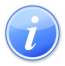 Descripción del Servicio 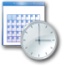 Lugar y Horario de Servicio 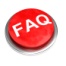 Preguntas Frecuentes